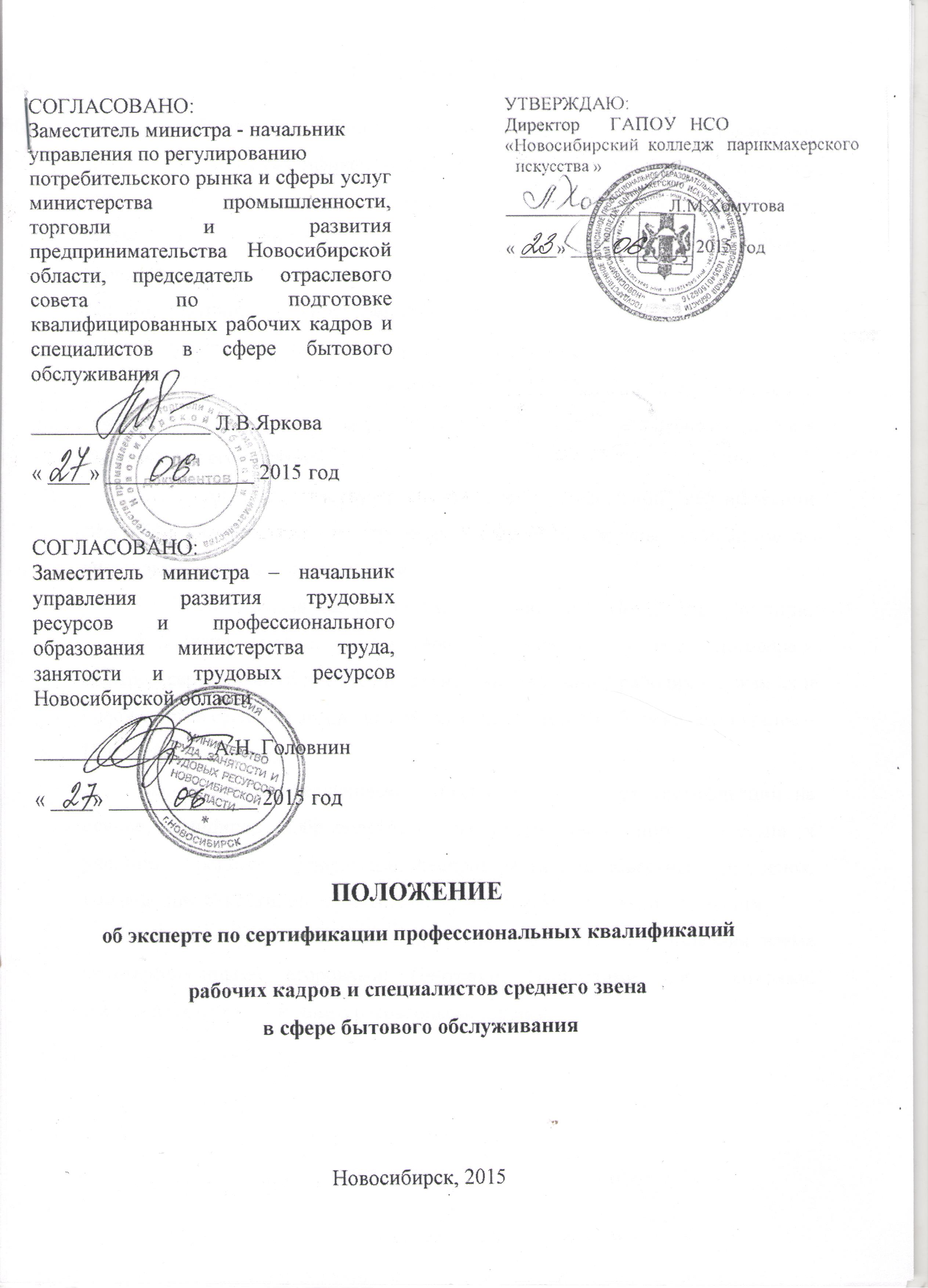 1. Общие положения1.1. Настоящее Положение об эксперте по сертификации профессиональных квалификаций рабочих, служащих и специалистов среднего звена  для организаций бытового обслуживания (далее – Эксперт)  устанавливает основные требования к образовательному цензу,  профессиональному уровню и личностным данным, а также определяет его основные функции и направления деятельности в области  сертификации рабочих, служащих и специалистов (далее – персонала). 1.2. Эксперты  осуществляют свою   деятельность в соответствии с требованиями Международного стандарта по сертификации персонала  (далее – МС), настоящего Положения.  1.3. Эксперты участвуют в системе добровольной сертификации персонала  на соответствие  требованиям профессиональных стандартов по  видам экономической деятельности.1.4  Эксперты назначаются приказом руководителя Центра сертификации.1.5. Эксперты осуществляют свою деятельность на условиях договора с Центром сертификации профессиональных квалификаций рабочих, служащих и специалистов среднего звена  для организаций бытового обслуживания (далее – Центр сертификации).1.6. Эксперты обеспечивают порядок и  процедуру сертификации на основе принципов добровольности, бездискриминационного  доступа к участию в процессе сертификации, беспристрастности, объективности оценок, конфиденциальности, информативности, независимости, технологичности.1.7. Настоящее Положение предназначено  для использования всеми заинтересованными сторонами: Центрами, Экспертами, работодателями, работниками, другими заинтересованными лицами.2. Основные требования к ЭкспертуТребования к уровню профессиональной компетентности включают в себя:инвариантный блок, который определяет общие профессиональные компетенции (знания, умения, навыки), необходимые для выполнения экспертной деятельности  в Центре по  сертификации персонала; вариативный блок, связанный со спецификой конкретной экспертной деятельности независимо от вида экономической  деятельности; специальные требования к Эксперту.Требования к профессиональной компетентности по инвариантному блоку включают в себя: знание требований МС в области сертификации;знание требований нормативной правовой базы в области сертификации;знание соответствующих профессиональных стандартов по сертифицируемой профессии;опыт работы (практические компетенции) по сертифицируемой профессии;знание порядка и процедур сертификации персонала и их нормативно-правового обеспечения;управленческие умения (анализ, целеполагание, планирование, организация, контроль, коррекция);знания, умения и навыки в сфере обучения взрослого населения;знание теоретических основ оценки качества образования и умение их применять;знание педагогических основ процесса оценивания;умения документирования процесса и результатов экспертизы.2.1.2. Требования к компетентности Эксперта по вариативному блоку, связанному со спецификой конкретной экспертной деятельности, включают в себя умения: идентифицировать компетенции кандидата;проводить экзамены;рассматривать апелляции; сертифицировать кандидата.2.1.3. Специальные требования к Эксперту, включают личностные качества и психофизиологические свойства:а) личностные качества:                                                                                                                                                                                                   объективность;беспристрастность;толерантность;ответственность;коммуникабельность.б) психофизиологические свойства:уравновешенность;стрессоустойчивость;эмоциональная устойчивость.3. Дополнительные требования к Эксперту3.1. Дополнительные требования к профессиональной компетентности Эксперта, участвующего в деятельности Центра сертификации на соответствие требованиям профессиональных стандартов, включают в себя умения:выявлять уровень компетентности кандидата; принимать решение по порядку проведения сертификации кандидата;разрабатывать экзаменационные материалы: тесты, практические задания по сертифицируемой профессии и уровню квалификации;проектировать (учитывая имеющуюся материальную базу) практические экзамены на соответствие требованиям профессиональных стандартов;проводить теоретические и практические экзамены, документировать процесс и результаты экзаменов и т.д.;анализировать результаты экзаменов и в виде протоколов, актов и других документов;принимать участие совместно с работодателями в установлении уровня оценки для различных составляющих частей практического/теоретического  экзаменационного задания, а также для установления критериев итоговой оценки, ниже которых кандидат не может  быть сертифицирован;принимать решение об итогах сертификации, включающие в себя высокий уровень аналитических умений: классификации, сравнения, обобщения;составлять заключение по выявленным «узким местам» в компетенции кандидата (по результатам идентификации компетенций); быть логичным, убедительным и доказательным.		3.2. Дополнительные требования к профессиональной компетентности Эксперта, участвующего в деятельности Апелляционной комиссии, включают в себя умения:рассматривать апелляции кандидатов на сертификацию, рекламации и претензии работодателей;принимать решения по апелляциям и претензиям;подготавливать экспертные заключения;разрешать конфликтные ситуации.4. Требования к образовательному цензу ЭкспертаТребования к образовательному цензу Эксперта зависят от уровня и вида экспертной деятельности, к которой он привлекается:быть не ниже уровня сертифицируемого лица; иметь соответствующий уровень профессионального образования, опыт работы по профессии, иметь рекомендации отраслевого совета/ работодателей;быть обученным по программе подготовки Экспертов.5. Требования к стажу работы ЭкспертаТребования к стажу работы Эксперта   зависят от уровня и вида экспертной деятельности, к которой он привлекается:не менее 5 лет успешной работы по профессии; другие сроки по решению отраслевого совета/ работодателей.6. Дополнительные требования к профессиональным компетенциям ЭкспертаДополнительные требования к профессиональным компетенциям Эксперта включают в себя:наличие определенных достижений в данном виде профессиональной деятельности (дипломов, наград, ученых степеней, публикаций и т.д.);повышение квалификации в данном виде профессиональной деятельности;положительная характеристика с места работы (на усмотрение отраслевого совета / работодателей);наличие рекомендации отраслевого совета/ работодателей;прохождение специального обучения и/или стажировки по сертифицируемой профессии.7. Процедура отбора ЭкспертаПроцедура отбора кандидата в качестве будущего Эксперта включает в себя:ознакомление с биографическими данными;анализ документов;предварительные консультации;выявление мотивации к экспертной деятельности;при необходимости направление на обучение и/или стажировку;анализ отчета кандидата и отзывов руководителей  об обучении/стажировке;принятие решения об утверждении кандидатуры Эксперта.8. Требования Центра к ЭкспертуПри работе в Центре сертификации Эксперт должен исполнять следующие требования и условия:осуществление экспертной деятельности  определенного вида  в соответствии с квалификацией Эксперта по сертифицируемой профессии;поддержание высокого уровня профессиональной компетентности;независимость деятельности от коммерческих и других интересов соискателей (в настоящем и/или прошлом);безусловное соблюдение конфиденциальности;прохождение внутреннего обучения и периодическая внутренняя аттестация;документально зафиксированное (подписанное Экспертом) согласие с политикой Центра по сертификации персонала.9. Права ЭкспертаЦентр сертификации обеспечивает Эксперту право:на осуществление процедур и порядка проведения сертификации профессиональных квалификаций рабочих, служащих и специалистов среднего звена в соответствии с требованиями МС, Положением о Центре сертификации;на периодическое повышение квалификации и переподготовку при изменении требований профессиональных стандартов, порядка и процедур сертификации, существенных условий  деятельности Центра и/или конъюнктуры рынка труда.10. Обязанности ЭкспертаВ обязанности Эксперта входит:соблюдение политики Центра в области сертификации, а также регламентов деятельности, принятых в Центре;соблюдение конфиденциальности и сохранение коммерческой тайны;повышение квалификации, постоянное обновление профессиональных  компетенций в соответствии с изменяющимися требованиями профессиональных стандартов, к порядку и процедурам сертификации персонала.Кодекспрофессиональной этики Эксперта по сертификации рабочих, служащих и специалистов среднего звена для организаций бытового обслуживания1. Общие положения1.1. Кодекс профессиональной этики (далее - Кодекс)  Эксперта по сертификации рабочих, служащих и специалистов среднего звена для организаций бытового обслуживания (далее – Эксперт) является системой моральных требований и обязательств, основанных на общепризнанных  нравственных принципах и нормах. Кодекс определяет правила нравственного поведения Эксперта,  имеющего  право  на проведение экспертной деятельности. 1.2. Кодекс призван содействовать укреплению авторитета  Экспертов, принимающих участие в сертификации рабочих, служащих и специалистов среднего звена для организаций бытового обслуживания (далее – персонал), повышению доверия граждан к результатам их деятельности, обеспечению единой правовой основы для согласованных и эффективных действий при проведении работ по сертификации персонала.1.3. Главными критериями и конечной целью профессиональной деятельности Эксперта являются интересы работника (сертифицируемого лица, заявителя) и работодателей.1.4. Кодекс устанавливает требования к Эксперту, для  формирования положительного общественного мнения, как представителя  профессионального сообщества  Экспертов, обеспечивающего соблюдение политики, процедур и правил  в области по сертификации персонала. 2. Основные требования, предъявляемые к ЭкспертуЭксперт должен в своей деятельности обеспечивать:объективность и независимость;недопустимость корыстных действий;профессиональную компетентность;конфиденциальность;обязательность;поддерживать профессиональные взаимоотношения с коллегами.3. Условия для объективности и независимости деятельности Эксперта3.1. Основой для выводов, рекомендаций и заключений Эксперта должен быть только достаточный объем требуемой информации.3.2. Эксперт должен объективно рассматривать факты и возникающие ситуации, не допускать, чтобы личная предвзятость, либо давление со стороны могли оказать влияние  на объективность его суждений.3.3. Эксперту следует избегать профессиональных или личных взаимоотношений, которые могли бы повлиять  на объективность его суждений и выводов, либо немедленно прекращать их, указывая на недопустимость давления в любой форме.3.4. Эксперт должен отказываться от оказания профессиональных услуг, если он  имеет обоснованные сомнения в своей независимости.4. Недопустимость корыстных действийЭксперт должен обеспечивать в своей деятельности обязательные и непременные условия:честность, бескорыстность и неподкупность;не давать в ходе своей профессиональной деятельности личных обещаний;не пользоваться благами и преимуществами для себя и своей семьи, которые могут быть получены в процессе сертификации персонала, чтобы не воспрепятствовать честному исполнению своих обязанностей.5. Профессиональная компетентность5.1.Эксперт обязан поддерживать необходимый уровень своей профессиональной компетентности и актуализировать его.5.2. Эксперт обязан отказаться от оказания профессиональных услуг, выходящих за пределы или не соответствующих его профессиональной компетентности.6. Конфиденциальность6.1. Эксперт обязан сохранять в тайне конфиденциальную и служебную информацию, полученную в результате процесса сертификации персонала, без ограничения во времени и независимо от продолжения или прекращения непосредственных отношений с ним.6.2. Эксперт не должен использовать ставшую ему известной конфиденциальную информацию  для личных интересов, интересов третьей стороны.6.3. Публикация, иное разглашение конфиденциальной информации не являются нарушением профессиональной этики в случаях:когда это разрешает лицо, обладающее этой информацией, с учетом интересов всех сторон, которых она может затронуть;когда это предусмотрено нормативными правовыми актами или решениями судебных органов;когда Эксперт был намеренно и незаконно вовлечен в действия, противоречащие профессиональным нормам;защиты профессиональных интересов Эксперта в ходе официального расследования, проводимого уполномоченными лицами.7. Обязанности 7.1. Эксперт должен добросовестно выполнять служебные обязанности, прилагать все усилия для эффективной и четкой работы.7.2. Эксперт обязан вести дела эффективно и результативно, стремиться к  высшему уровню профессионализма и стимулировать профессиональное совершенствование коллег.7.3. Эксперт может и обязан требовать предоставления ему полной и правдивой информации, относящейся к решению вопросов,  находящихся к его компетенции. 7.4. Эксперт несет ответственность за сокрытие, фальсификацию информации, полученной в процессе сертификации персонала.8. Взаимоотношения с коллегами8.1. Эксперт не должен публично обсуждать личные или профессиональные  качества своих коллег, а также давать оценку их работы.8.2. Эксперт не должен представлять порочащие своих коллег сведения для публичного обсуждения или публикации.Фамилия, имя, отчество эксперта __________________________________     ____________________________________________________________________________Место работы ____________________________________________________     _____________________________________________________________________________Должность________________________________________________________Подпись Эксперта _________________________________________________Дата ____________________